https://www.accessart.org.uk/stick-transformation-project/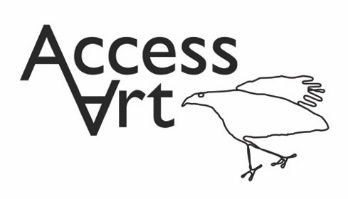 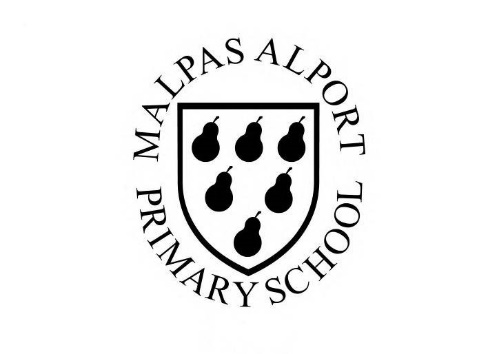 Summer Term Year 1/2 Cycle B : Stick Transformation ProjectSummer Term Year 1/2 Cycle B : Stick Transformation ProjectTopic: Working in 3 DimensionsTopic: Working in 3 DimensionsCultural Capital: Watch art videos online to increase access to places you are unable to visit. Visit local galleries, museums, crafts groups, artists.Cultural Capital: Watch art videos online to increase access to places you are unable to visit. Visit local galleries, museums, crafts groups, artists.Cultural Capital: Watch art videos online to increase access to places you are unable to visit. Visit local galleries, museums, crafts groups, artists.National Curriculum Objectives (KS1):to use a range of materials creatively to design and make products to use drawing, painting and sculpture to develop and share their ideas, experiences and imagination to develop a wide range of art and design techniques in using colour, pattern, texture, line, shape, form and space to know about  the work of a range of artists, craft makers and designers, describing the differences and similarities between different practices and disciplines, and making links to their own work. National Curriculum Objectives (KS1):to use a range of materials creatively to design and make products to use drawing, painting and sculpture to develop and share their ideas, experiences and imagination to develop a wide range of art and design techniques in using colour, pattern, texture, line, shape, form and space to know about  the work of a range of artists, craft makers and designers, describing the differences and similarities between different practices and disciplines, and making links to their own work. National Curriculum Objectives (KS1):to use a range of materials creatively to design and make products to use drawing, painting and sculpture to develop and share their ideas, experiences and imagination to develop a wide range of art and design techniques in using colour, pattern, texture, line, shape, form and space to know about  the work of a range of artists, craft makers and designers, describing the differences and similarities between different practices and disciplines, and making links to their own work. National Curriculum Objectives (KS1):to use a range of materials creatively to design and make products to use drawing, painting and sculpture to develop and share their ideas, experiences and imagination to develop a wide range of art and design techniques in using colour, pattern, texture, line, shape, form and space to know about  the work of a range of artists, craft makers and designers, describing the differences and similarities between different practices and disciplines, and making links to their own work. National Curriculum Objectives (KS1):to use a range of materials creatively to design and make products to use drawing, painting and sculpture to develop and share their ideas, experiences and imagination to develop a wide range of art and design techniques in using colour, pattern, texture, line, shape, form and space to know about  the work of a range of artists, craft makers and designers, describing the differences and similarities between different practices and disciplines, and making links to their own work. National Curriculum Objectives (KS1):to use a range of materials creatively to design and make products to use drawing, painting and sculpture to develop and share their ideas, experiences and imagination to develop a wide range of art and design techniques in using colour, pattern, texture, line, shape, form and space to know about  the work of a range of artists, craft makers and designers, describing the differences and similarities between different practices and disciplines, and making links to their own work. National Curriculum Objectives (KS1):to use a range of materials creatively to design and make products to use drawing, painting and sculpture to develop and share their ideas, experiences and imagination to develop a wide range of art and design techniques in using colour, pattern, texture, line, shape, form and space to know about  the work of a range of artists, craft makers and designers, describing the differences and similarities between different practices and disciplines, and making links to their own work. Enquiry Question: How can we transform an object and turn it into sculpture, using our imagination.  Enquiry Question: How can we transform an object and turn it into sculpture, using our imagination.  Enquiry Question: How can we transform an object and turn it into sculpture, using our imagination.  Enquiry Question: How can we transform an object and turn it into sculpture, using our imagination.  Enquiry Question: How can we transform an object and turn it into sculpture, using our imagination.  Enquiry Question: How can we transform an object and turn it into sculpture, using our imagination.  Enquiry Question: How can we transform an object and turn it into sculpture, using our imagination.  Previous Learning:Reception:Introduced idea that artists transform materials and objects to create something new.Previous Learning:Reception:Introduced idea that artists transform materials and objects to create something new.Previous Learning:Reception:Introduced idea that artists transform materials and objects to create something new.Previous Learning:Reception:Introduced idea that artists transform materials and objects to create something new.Previous Learning:Reception:Introduced idea that artists transform materials and objects to create something new.Previous Learning:Reception:Introduced idea that artists transform materials and objects to create something new.Previous Learning:Reception:Introduced idea that artists transform materials and objects to create something new.Future Learning (KS2):Continue to develop skills which enable us to re-see the world and transform materials into something new. Continue to develop dexterity skills and articulation skills. Continue to explore ideas about scale and context. Continue to develop skills which enable us to appreciate structure and balance. Build understanding about how we can create narratives around the objects we find/make to help us understand them and share with others.  Future Learning (KS2):Continue to develop skills which enable us to re-see the world and transform materials into something new. Continue to develop dexterity skills and articulation skills. Continue to explore ideas about scale and context. Continue to develop skills which enable us to appreciate structure and balance. Build understanding about how we can create narratives around the objects we find/make to help us understand them and share with others.  Future Learning (KS2):Continue to develop skills which enable us to re-see the world and transform materials into something new. Continue to develop dexterity skills and articulation skills. Continue to explore ideas about scale and context. Continue to develop skills which enable us to appreciate structure and balance. Build understanding about how we can create narratives around the objects we find/make to help us understand them and share with others.  Future Learning (KS2):Continue to develop skills which enable us to re-see the world and transform materials into something new. Continue to develop dexterity skills and articulation skills. Continue to explore ideas about scale and context. Continue to develop skills which enable us to appreciate structure and balance. Build understanding about how we can create narratives around the objects we find/make to help us understand them and share with others.  Future Learning (KS2):Continue to develop skills which enable us to re-see the world and transform materials into something new. Continue to develop dexterity skills and articulation skills. Continue to explore ideas about scale and context. Continue to develop skills which enable us to appreciate structure and balance. Build understanding about how we can create narratives around the objects we find/make to help us understand them and share with others.  Future Learning (KS2):Continue to develop skills which enable us to re-see the world and transform materials into something new. Continue to develop dexterity skills and articulation skills. Continue to explore ideas about scale and context. Continue to develop skills which enable us to appreciate structure and balance. Build understanding about how we can create narratives around the objects we find/make to help us understand them and share with others.  Future Learning (KS2):Continue to develop skills which enable us to re-see the world and transform materials into something new. Continue to develop dexterity skills and articulation skills. Continue to explore ideas about scale and context. Continue to develop skills which enable us to appreciate structure and balance. Build understanding about how we can create narratives around the objects we find/make to help us understand them and share with others.  Lesson ThemeRetrievalLearning Target:ActivitySuccess CriteriaVocabularyKey ConceptsLesson 1: Making ChallengeHow can I be inventive with materials?To use my imagination to play and explore using materials.Pupils will think creatively and laterally, and practise dexterity skills by using a range of materials to build roots and shoots from ‘seeds’. Pupils will learn to manipulate materials by twisting, tearing, folding and bending materials to form structures. They will take photos of their sculptures to put in their sketchbooks to reflect on.I can fasten materials together to construct my sculpture.Design Through Making, Play, Explore, Experiment, Fasten, Construct, Respond, ThinkForm, Personality, Character, Material, Object, SculptureThat making art can be playful and fun.Lesson 2 & 3 & 4 & 5: Make How can I reimagine a familiar object?To use my imagination to reinvent the stick.Pupils will transform sticks to make  either worry dolls, a tree house or masks out of sticks. In each of these activities they will continue developing dexterity skills such as cutting with simple tools and fastening materials together. They will be introduced to artists or source material which will inspire and inform their idea generation.  Pupils will respond to stimulus and will generate ideas in sketchbooks. They will test ideas alongside this to transform a variety of objects showing a consideration for form and colour.I can take a familiar object like a stick and use my imagination to think about what it might become.I can use my sketchbooks to generate and test ideas.I can use a variety of materials to transform my object, thinking about form and colour.I can cut materials with simple tolls and fasten materials together to construct my sculpture.Find, Imagine, Select, Discard, Edit,Transform, CreateLine, Shape, Form, Angle, Scale, Structure, Balance, Sculpture, Colour, materials, TextureTest, Explore, Add, That artists use their creativity to look at the world in new ways and use their hands to transform materials into new things.That making art can be playful and fun. That we can create things for other people to use and enjoy.That we can use our imagination to help us shape the world.Lesson 6: How can I reflect on the work created throughout the half term? To display the work made through the half term and reflect on the outcomes.Pupils will display their work in a clear space and reflect on the half term, sharing what they like and what they would like to try again through peer discussion.    I can share my sketchbook and sculpture with the class and talk about how I made it and what I liked. I can listen to my classmate’s feedback about my work.I can listen to my classmates talk about their own artwork and I can share my thoughts about their work.Present, Share, Reflect, Respond, FeedbackPhotograph, Film, Document, Lighting, Focus, Angle, Composition, RecordThat when we reflect on our own work and the work of others, we are considering what we are good at and what we might do differently next time.Learning Outside of the Classroom?Explore local environment to collect materials for the projects. Learning Outside of the Classroom?Explore local environment to collect materials for the projects. Learning Outside of the Classroom?Explore local environment to collect materials for the projects. Learning Outside of the Classroom?Explore local environment to collect materials for the projects. Learning Outside of the Classroom?Explore local environment to collect materials for the projects. Learning Outside of the Classroom?Explore local environment to collect materials for the projects. Learning Outside of the Classroom?Explore local environment to collect materials for the projects. Cross Curricular Opportunity:English: Link to Julia Donaldson’s Stick ManPSHE: Collaboration, Peer Discussion, Ethnic Identity,Cross Curricular Opportunity:English: Link to Julia Donaldson’s Stick ManPSHE: Collaboration, Peer Discussion, Ethnic Identity,Cross Curricular Opportunity:English: Link to Julia Donaldson’s Stick ManPSHE: Collaboration, Peer Discussion, Ethnic Identity,Cross Curricular Opportunity:English: Link to Julia Donaldson’s Stick ManPSHE: Collaboration, Peer Discussion, Ethnic Identity,Cross Curricular Opportunity:English: Link to Julia Donaldson’s Stick ManPSHE: Collaboration, Peer Discussion, Ethnic Identity,Cross Curricular Opportunity:English: Link to Julia Donaldson’s Stick ManPSHE: Collaboration, Peer Discussion, Ethnic Identity,Cross Curricular Opportunity:English: Link to Julia Donaldson’s Stick ManPSHE: Collaboration, Peer Discussion, Ethnic Identity,Impact/AssessmentMonitored by sketchbook work, one to one or small group conversation, whole class discussion, final outcome. Identify any personal challenges preventing meeting “I Can” statementsIdentify any weaknesses common to many in class which might help identify areas you need to focus on again as a teacher.Identify areas of particular strength which might benefit from being developed.No grades to be applied, no learning objectives in the sketchbooks, no teacher marking in sketchbooks. Impact/AssessmentMonitored by sketchbook work, one to one or small group conversation, whole class discussion, final outcome. Identify any personal challenges preventing meeting “I Can” statementsIdentify any weaknesses common to many in class which might help identify areas you need to focus on again as a teacher.Identify areas of particular strength which might benefit from being developed.No grades to be applied, no learning objectives in the sketchbooks, no teacher marking in sketchbooks. Impact/AssessmentMonitored by sketchbook work, one to one or small group conversation, whole class discussion, final outcome. Identify any personal challenges preventing meeting “I Can” statementsIdentify any weaknesses common to many in class which might help identify areas you need to focus on again as a teacher.Identify areas of particular strength which might benefit from being developed.No grades to be applied, no learning objectives in the sketchbooks, no teacher marking in sketchbooks. Impact/AssessmentMonitored by sketchbook work, one to one or small group conversation, whole class discussion, final outcome. Identify any personal challenges preventing meeting “I Can” statementsIdentify any weaknesses common to many in class which might help identify areas you need to focus on again as a teacher.Identify areas of particular strength which might benefit from being developed.No grades to be applied, no learning objectives in the sketchbooks, no teacher marking in sketchbooks. Impact/AssessmentMonitored by sketchbook work, one to one or small group conversation, whole class discussion, final outcome. Identify any personal challenges preventing meeting “I Can” statementsIdentify any weaknesses common to many in class which might help identify areas you need to focus on again as a teacher.Identify areas of particular strength which might benefit from being developed.No grades to be applied, no learning objectives in the sketchbooks, no teacher marking in sketchbooks. Impact/AssessmentMonitored by sketchbook work, one to one or small group conversation, whole class discussion, final outcome. Identify any personal challenges preventing meeting “I Can” statementsIdentify any weaknesses common to many in class which might help identify areas you need to focus on again as a teacher.Identify areas of particular strength which might benefit from being developed.No grades to be applied, no learning objectives in the sketchbooks, no teacher marking in sketchbooks. Impact/AssessmentMonitored by sketchbook work, one to one or small group conversation, whole class discussion, final outcome. Identify any personal challenges preventing meeting “I Can” statementsIdentify any weaknesses common to many in class which might help identify areas you need to focus on again as a teacher.Identify areas of particular strength which might benefit from being developed.No grades to be applied, no learning objectives in the sketchbooks, no teacher marking in sketchbooks. 